Publicado en España el 05/04/2024 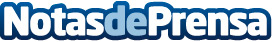 Territorio Máster amplía el programa académico de su Máster Internacional en Medicina Estética, Antienvejecimiento y Nutrición con la UCAMTerritorio Máster amplía su oferta educativa junto a la Universidad Católica San Antonio de Murcia (UCAM) para aquellos licenciados en medicina que quieran especializarse en el campo de la Medicina Estética y la NutriciónDatos de contacto:Territorio MastetTerritorio Master656 438 139Nota de prensa publicada en: https://www.notasdeprensa.es/territorio-master-amplia-el-programa-academico Categorias: Medicina Educación Belleza Formación profesional Universidades http://www.notasdeprensa.es